AQA GCSE History Outline 2016-2018Paper 1; Section A:1B Germany, 1890–1945: Democracy and dictatorshipThis period study focuses on the development of Germany during a turbulent half century of change. It was a period of democracy and dictatorship – the development and collapse of democracy and the rise and fall of Nazism.Students will study the political, economic, social and cultural aspects of these two developments and the role ideas played in influencing change. They will also look at the role of key individuals and groups in shaping change and the impact the developments had on them.Revision Guides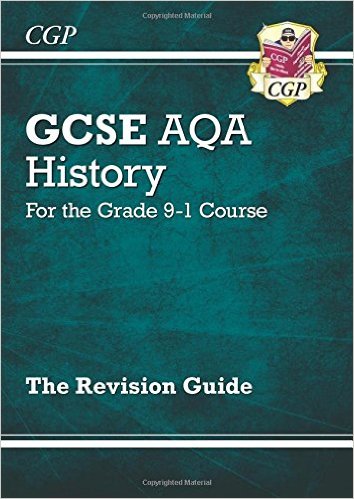 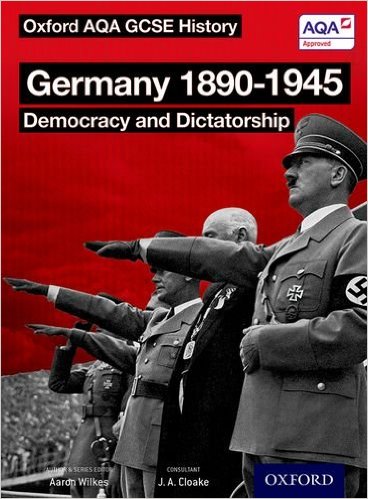 Revision Websiteshttp://www.bbc.co.uk/schools/gcsebitesize/history/mwh/germany/http://www.johndclare.net/Weimar1.htm Ideas for Revision Tasks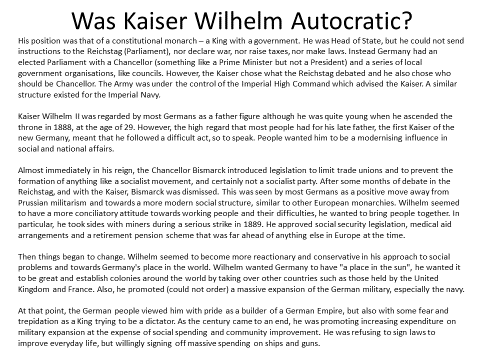 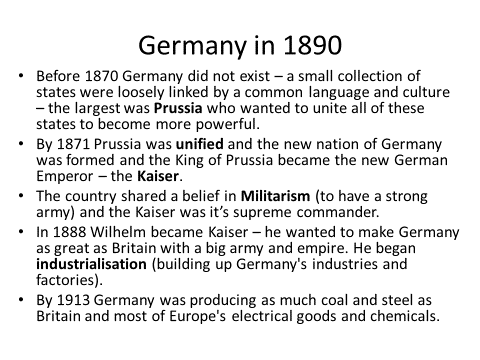 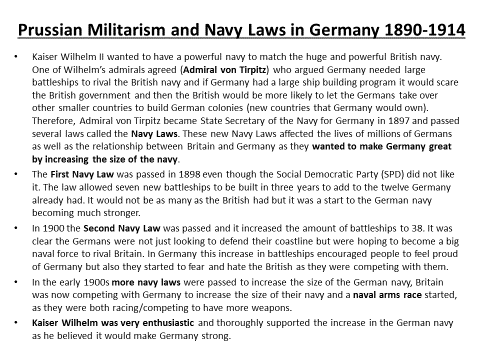 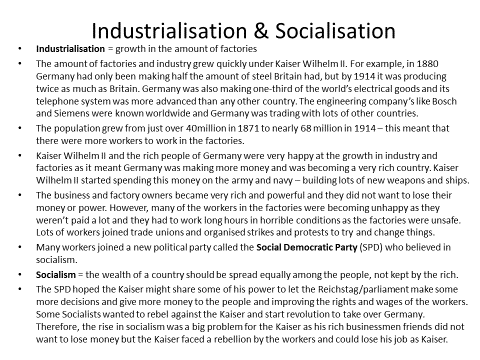 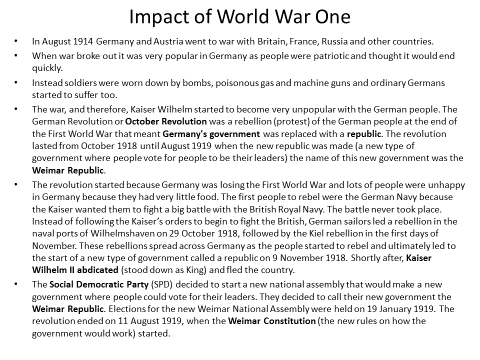 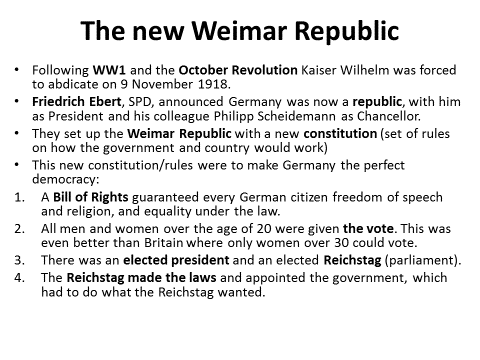 TopicsI am not very confident on this topicI can explain what it wasI can use evidence to explain why it was importantI could evaluate how important a factor it wasPart one: Germany and the growth of democracyKaiser Wilhelm and the difficulties of ruling GermanyThe growth of parliamentary governmentThe influence of Prussian militarismIndustrialisation of GermanySocial reform and the growth of socialismThe domestic importance of the Navy LawsImpact of the First World War: war weariness, economic problems; defeat; the end of the monarchyPost-war problems including reparations, the occupation of the Ruhr and hyperinflation.Weimar democracy and the ConstitutionPolitical change and unrest, 1919–1923, including Spartacists, Kapp Putsch and the Munich Putschthe extent of recovery during the Stresemann era (1924–1929): economic developments including the new currency, Dawes Plan and the Young Plan;The impact of international agreements on recovery;Weimar culture and the Golden AgePart two: Germany and the DepressionThe impact of the DepressionThe growth in support for the Nazis including the role of the SA; Hitler’s appeal (1928–1932)The failure of Weimar democracy: election results; the role of Papen and Hindenburg and Hitler’s appointment as ChancellorThe establishment of Hitler’s dictatorship: the Reichstag Fire; the Enabling Act; elimination of political opposition; trade unions; Rohm and the Night of the Long Knives; Hitler becomes Führer.Part three: The experiences of Germans under the NazisControl: Goebbels, the use of propaganda and censorship; Nazi cultureControl: repression and the police state and the roles of Himmler, the SS and Gestapo; Opposition and resistance to the Nazis, including White Rose group, Swing Youth, Edelweiss Pirates and July 1944 bomb plot.Economic changes: benefits and drawbacks; employment; public works programmes; self-sufficiencyThe impact of war on the economy and the German people: rearmament; bombing, rationing, labour shortages, refugees.Social policy and practice and their impact on women, young people and youth groups; education Control of churches and religionAryan ideas, racial policy and persecution; the Final SolutionCreate a poster showing the reasons why Hitler became Dictator of GermanyCreate an acrostic for Propaganda in Nazi GermanyCreate a puppet show showing the story of Hitler’s rise to powerWrite a diary entry for a Jew in Nazi Germany Make a timeline for the persecution for the Jews in Germany Create a poster supporting the idea that Hitler came to power through luckCreate a quiz about everything we have learned so far on Germany  Write a script for a play about life in Hitler’s Germany Write a poem about the Reichstag FireDraw up a table showing how both skill and luck led to the rise of the Nazis Create a poster opposing the NazisWrite a textbook page with activities about Terror in Nazi GermanyWrite a Newspaper report about how Stresemann solved many of the problems in Nazi Germany  Write a story about a rebel in Nazi Germany   Create a diamond 9 showing the main reasons why Hitler came to powerCreate a mind map explaining why terror was so effective in Nazi GermanyCreate a Haiku about opposition to the NazisWrite a newspaper report about KristallnachtDesign a monument to Gustav StresemannDesign a questionnaire about the impact of the Great DepressionCreate a mind map showing the different types of propaganda used in Nazi Germany  Design and make a board game about control in Nazi GermanyWrite a newspaper report complaining about the Nazi government Write a song about Gustav StresemannWrite an essay about the reasons why Hitler came to power